Проект решения о комплексном развитии территории жилой застройки городского округа «Город Чита», расположенной в границах земельного участка с кадастровым номером 75:32:030607:444, местоположение которого определено: г. Чита, мкр. Северный, 39В соответствии с Градостроительным кодексом Российской Федерации, постановлением Правительства Забайкальского края от 14 декабря 2021 года № 500 «Об отдельных вопросах комплексного развития территорий в Забайкальском крае»:Установить, что комплексному развитию территории (далее – КРТ) подлежит территория жилой застройки городского округа «Город Чита» общей площадью 0,393 га, расположенная в границах земельного участка с кадастровым номером 75:32:030607:444, местоположение которого определено: г. Чита, мкр. Северный, 39, в границах согласно приложению 1 к настоящему проекту решения и соответствующая требованиям, предусмотренным частям 2, 3 и 7 статьи 65 Градостроительного кодекса Российской Федерации.Основные виды разрешенного использования земельных участков и объектов капитального строительства, которые могут быть выбраны при реализации данного решения о КРТ, а также предельные параметры разрешенного строительства, реконструкции объектов капитального строительства, приведены в приложении 2 к настоящему проекту решения.Перечень земельных участков и объектов капитального строительства, расположенных в границах КРТ, в том числе перечень объектов капитального строительства, подлежащих сносу и реконструкции, приведены в приложении 3 к настоящему проекту решения.Предельный срок реализации решения о КРТ составляет 5 лет с даты принятия решения о КРТ.Предельный срок подготовки и утверждения документации по планировке территории в целях реализации решения о КРТ составляет 6 месяцев со дня принятия решения о КРТ.Решение о КРТ реализуется юридическим лицом – Фонд защиты прав граждан –участников долевого строительства Забайкальского края;Приложение 1 к проекту решения о комплексном развитии территории жилой застройкигородского округа «Город Чита», расположенной в границах земельного участка       с кадастровым номером 75:32:030607:444, местоположение которого определено:    г. Чита, мкр. Северный, 39Графическое описание местоположения границ территории жилой застройки городского округа «Город Чита» подлежащей комплексному развитию территории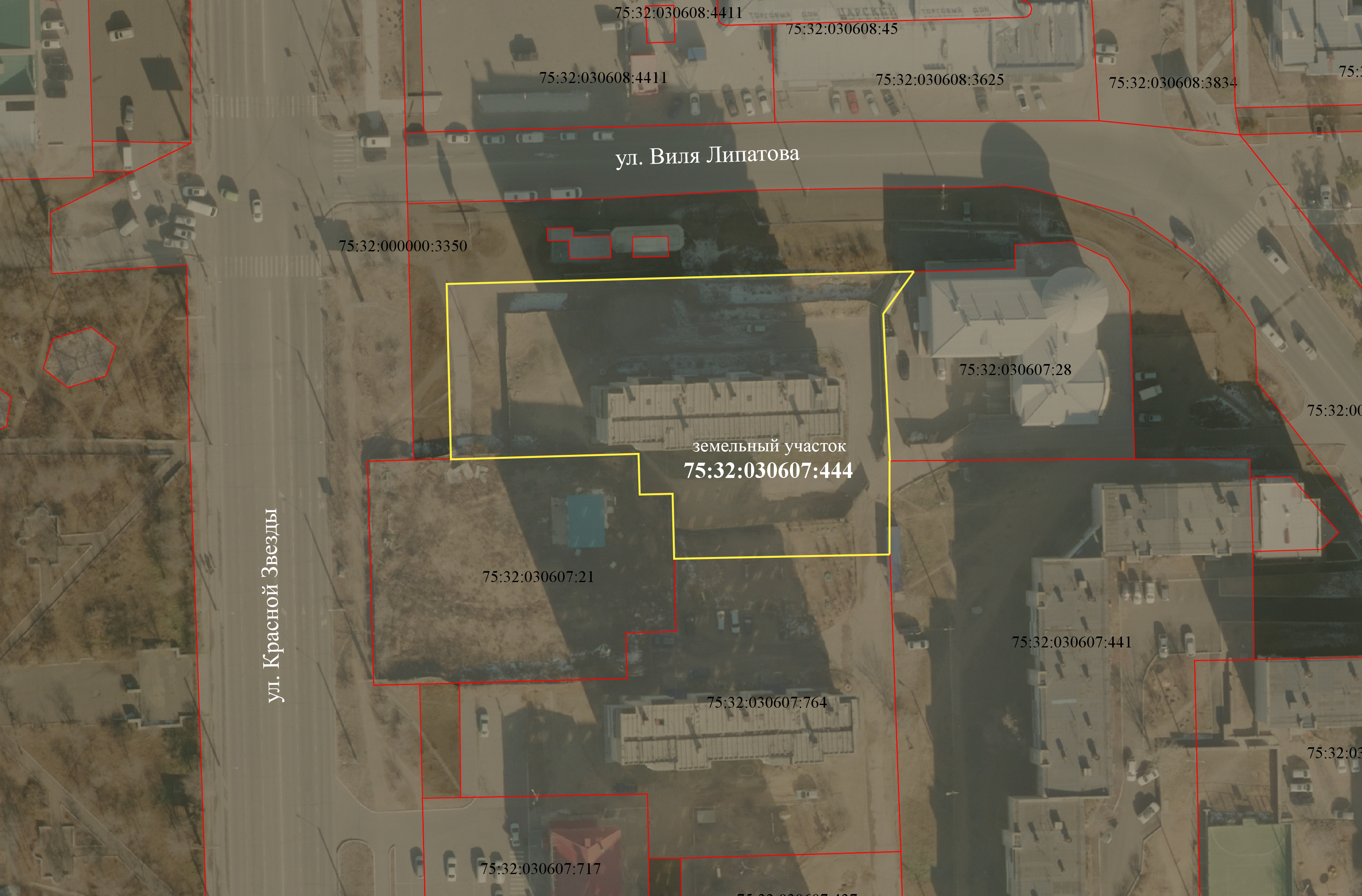 Условные обозначения:  - Граница территории, подлежащей комплексному развитию территории жилой застройки городского округа «Город Чита» (общей площадью 0,393 га)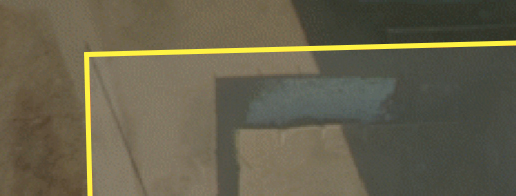 Приложение 2 к проекту решения о комплексном развитии территории жилой застройки городского округа «Город Чита», расположенной в границах земельного участка с кадастровым номером 75:32:030607:444, местоположение которого определено: г. Чита, мкр. Северный, 39Основные виды разрешенного использования земельных участков и объектов капитального строительства, которые могут быть выбраны при реализации решения о комплексном развитии территории жилой застройки к проекту решения о комплексном развитии территории жилой застройки городского округа «Город Чита», расположенной в границах земельного участка с кадастровым номером 75:32:030607:444, местоположение которого определено: г. Чита, мкр. Северный, 39Приложение 3  к проекту решения о комплексном развитии территории жилой застройки городского округа «Город Чита», расположенной в границах земельного участка с кадастровым номером 75:32:030607:444, местоположение которого определено: г. Чита, мкр. Северный, 39Перечень земельных участков и объектов капитального строительства, расположенных в границах территории, в том числе перечень объектов капитального строительства, подлежащих сносу или реконструкцииВиды разрешенного использования (виды объектов капитального строительства)Предельные параметры разрешенного строительства, реконструкции объектов капитального строительстваКод 2.6. Многоэтажная жилая застройка (высотная застройка, 9 и более этажей)Предельные (минимальные и (или) максимальные) размеры земельных участков - не подлежат установлениюМинимальные отступы от границ земельных участков в целях определения мест допустимого размещения зданий, строений, сооружений, за пределами которых запрещено строительство зданий, строений, сооружений:Минимальный отступ жилых зданий от красной линии – 3 м.Минимальное расстояние от стен зданий детских дошкольных учреждений и общеобразовательных организаций до красных линий магистральных улиц – 25 м.Предельное количество надземных этажей для объектов капитального строительства, значащихся в основных и вспомогательных видах использования – 18 этажейПредельное количество надземных этажей для объектов капитального строительства, значащихся в условно разрешенных видах использования с кодом 2.1.1 – 4 этажаПредельная высота для объектов, значащихся в основных и вспомогательных видах использования – 54 м.Предельная высота для объектов капитального строительства, значащихся в условно разрешенных видах использования с кодом 2.1.1 – 12 м.Максимальный процент застройки в границах земельного участка, определяемый как отношение суммарной площади земельного участка, которая может быть застроена, ко всей площади земельного участка:Максимальный процент застройки в границах земельного участка – 40 %Иные предельные параметры разрешенного строительства, реконструкции объектов капитального строительства:Минимальная общая площадь территории, занимаемой площадками для игр детей, отдыха и занятий физкультурой взрослого населения, от общей площади микрорайона (квартала) (без учета участков общеобразовательных и дошкольных образовательных организаций) – 10 %Минимальное расстояние от края основной проезжей части магистральных дорог до линии регулирования жилой застройки – 50 м.Минимальное расстояние от края основной проезжей части магистральных дорог до линии регулирования жилой застройки при условии применения шумозащитных устройств, обеспечивающих требования СНиП II-12-77 – 25 м.Минимальное расстояние между длинными сторонами зданий (для 5 –этажных зданий и по 5 м на каждый дополнительный этаж) – 25 м.Максимальное расстояние от края основной проезжей части улиц, местных или боковых проездов до линии застройки – 25 м.Минимальные разрывы между стенами зданий без окон из жилых комнат – 6 м.Минимальное расстояние между жилыми, общественными и вспомогательными зданиями промышленных предприятий I и II степени огнестойкости – 6 м.Минимальное расстояние между жилыми, общественными и вспомогательными зданиями промышленных предприятий I, II, III степени огнестойкости и зданиями III степени огнестойкости – 8 м.Уровень автомобилизации граждан на 1000 жителей – 400 авто.Код 2.5. Среднеэтажная жилая застройка (5-8 этажей)Предельные (минимальные и (или) максимальные) размеры земельных участков - не подлежат установлениюМинимальные отступы от границ земельных участков в целях определения мест допустимого размещения зданий, строений, сооружений, за пределами которых запрещено строительство зданий, строений, сооружений:Минимальный отступ жилых зданий от красной линии – 3 м.Минимальное расстояние от стен зданий детских дошкольных учреждений и общеобразовательных организаций до красных линий магистральных улиц – 25 м.Предельное количество надземных этажей для объектов капитального строительства, значащихся в основных и вспомогательных видах использования – 18 этажейПредельное количество надземных этажей для объектов капитального строительства, значащихся в условно разрешенных видах использования с кодом 2.1.1 – 4 этажаПредельная высота для объектов, значащихся в основных и вспомогательных видах использования – 54 м.Предельная высота для объектов капитального строительства, значащихся в условно разрешенных видах использования с кодом 2.1.1 – 12 м.Максимальный процент застройки в границах земельного участка, определяемый как отношение суммарной площади земельного участка, которая может быть застроена, ко всей площади земельного участка:Максимальный процент застройки в границах земельного участка – 40 %Иные предельные параметры разрешенного строительства, реконструкции объектов капитального строительства:Минимальная общая площадь территории, занимаемой площадками для игр детей, отдыха и занятий физкультурой взрослого населения, от общей площади микрорайона (квартала) (без учета участков общеобразовательных и дошкольных образовательных организаций) – 10 %Минимальное расстояние от края основной проезжей части магистральных дорог до линии регулирования жилой застройки – 50 м.Минимальное расстояние от края основной проезжей части магистральных дорог до линии регулирования жилой застройки при условии применения шумозащитных устройств, обеспечивающих требования СНиП II-12-77 – 25 м.Минимальное расстояние между длинными сторонами зданий (для 5 –этажных зданий и по 5 м на каждый дополнительный этаж) – 25 м.Максимальное расстояние от края основной проезжей части улиц, местных или боковых проездов до линии застройки – 25 м.Минимальные разрывы между стенами зданий без окон из жилых комнат – 6 м.Минимальное расстояние между жилыми, общественными и вспомогательными зданиями промышленных предприятий I и II степени огнестойкости – 6 м.Минимальное расстояние между жилыми, общественными и вспомогательными зданиями промышленных предприятий I, II, III степени огнестойкости и зданиями III степени огнестойкости – 8 м.Уровень автомобилизации граждан на 1000 жителей – 400 авто.Код 3.5.1. Дошкольное, начальное и среднее общее образованиеПредельные (минимальные и (или) максимальные) размеры земельных участков - не подлежат установлениюМинимальные отступы от границ земельных участков в целях определения мест допустимого размещения зданий, строений, сооружений, за пределами которых запрещено строительство зданий, строений, сооружений:Минимальный отступ жилых зданий от красной линии – 3 м.Минимальное расстояние от стен зданий детских дошкольных учреждений и общеобразовательных организаций до красных линий магистральных улиц – 25 м.Предельное количество надземных этажей для объектов капитального строительства, значащихся в основных и вспомогательных видах использования – 18 этажейПредельное количество надземных этажей для объектов капитального строительства, значащихся в условно разрешенных видах использования с кодом 2.1.1 – 4 этажаПредельная высота для объектов, значащихся в основных и вспомогательных видах использования – 54 м.Предельная высота для объектов капитального строительства, значащихся в условно разрешенных видах использования с кодом 2.1.1 – 12 м.Максимальный процент застройки в границах земельного участка, определяемый как отношение суммарной площади земельного участка, которая может быть застроена, ко всей площади земельного участка:Максимальный процент застройки в границах земельного участка – 40 %Иные предельные параметры разрешенного строительства, реконструкции объектов капитального строительства:Минимальная общая площадь территории, занимаемой площадками для игр детей, отдыха и занятий физкультурой взрослого населения, от общей площади микрорайона (квартала) (без учета участков общеобразовательных и дошкольных образовательных организаций) – 10 %Минимальное расстояние от края основной проезжей части магистральных дорог до линии регулирования жилой застройки – 50 м.Минимальное расстояние от края основной проезжей части магистральных дорог до линии регулирования жилой застройки при условии применения шумозащитных устройств, обеспечивающих требования СНиП II-12-77 – 25 м.Минимальное расстояние между длинными сторонами зданий (для 5 –этажных зданий и по 5 м на каждый дополнительный этаж) – 25 м.Максимальное расстояние от края основной проезжей части улиц, местных или боковых проездов до линии застройки – 25 м.Минимальные разрывы между стенами зданий без окон из жилых комнат – 6 м.Минимальное расстояние между жилыми, общественными и вспомогательными зданиями промышленных предприятий I и II степени огнестойкости – 6 м.Минимальное расстояние между жилыми, общественными и вспомогательными зданиями промышленных предприятий I, II, III степени огнестойкости и зданиями III степени огнестойкости – 8 м.Уровень автомобилизации граждан на 1000 жителей – 400 авто.№ п/пСведения о земельных участкахСведения о земельных участкахСведения о земельных участкахСведения об объектах капитального строительстваСведения об объектах капитального строительстваСведения об объектах капитального строительстваСведения о сносе объектов капительного строительства.Реквизиты решения о признании аварийным№ п/пКадастровый номерАдрес (местоположение)Площадь, кв.м.Кадастровый номерАдрес (местоположение)Площадь, кв.м./ протяженность, п.м.Сведения о сносе объектов капительного строительства.Реквизиты решения о признании аварийным   175:32:030607:444Забайкальский край, г. Чита, мкр. Северный, 39393075:32:030607:41(многоквартирный дом)Забайкальский край, г. Чита, мкр. Северный, д. 393869.8Снос(распоряжение администрации городского округа «Город Чита» от 26 мая 2022 года № 700-р)